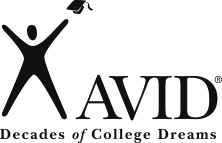 Cornell NotesTopic/Objective: Topic/Objective: Name:Cornell Notes                 Vocabulary for Success                 Vocabulary for SuccessClass/Block: English 9 3BCornell Notes                              Lesson 8                              Lesson 8Date: 4/5/2016Essential Question:  Correct spell, define, and find synonyms for the 12 words in Lesson 8.  See pages 82-83.Essential Question:  Correct spell, define, and find synonyms for the 12 words in Lesson 8.  See pages 82-83.Essential Question:  Correct spell, define, and find synonyms for the 12 words in Lesson 8.  See pages 82-83.Essential Question:  Correct spell, define, and find synonyms for the 12 words in Lesson 8.  See pages 82-83.Questions:Questions:Notes:Notes:What is anachronism?What is anachronism?   (noun) something that is out of place in its time    (noun) something that is out of place in its time   (uh-NAK-ruh-niz-uhm)                               (uh-NAK-ruh-niz-uhm)                               Synonyms include relic, artifact  Synonyms include relic, artifact What is chronicle? What is chronicle?   (noun)     (noun)     (                                      )   (                                      )  (verb)  (verb)  Synonyms include (nouns) story, narrative AND (verbs) narrate, record, describe  Synonyms include (nouns) story, narrative AND (verbs) narrate, record, describeWhat is chronological?What is chronological?   (adjective)    (adjective)   (                                        )  (                                        )   Synonyms include sequential, consecutive, serial   Synonyms include sequential, consecutive, serialWhat is display?What is display?   (noun)     (noun)    (                                      )  (                                      )    (verb)    (verb)Synonyms include (nouns) exhibition, presentation AND (verbs) exhibit, showSynonyms include (nouns) exhibition, presentation AND (verbs) exhibit, showWhat is equivalence?What is equivalence?  (noun)    (noun)   (                                        ) (                                        )    Synonyms include sameness, equality    Synonyms include sameness, equalityWhat is expanse?What is expanse?  (noun)   (noun)   (                               )  (                               )    Synonyms include extent, range, scope    Synonyms include extent, range, scopeWhat is exponential?What is exponential?   (adjective)     (adjective)     (                                    )   (                                    ) What is involve? What is involve?   (verb)     (verb)      (                                         )    (                                         )   Synonyms include imply, affect, entangle, include   Synonyms include imply, affect, entangle, includeWhat is recursive?What is recursive?   (adjective)     (adjective)      (                                    )    (                                    )   Synonyms include repeating   Synonyms include repeating What is synchronous? What is synchronous?    (adjective)      (adjective)  (                                          )(                                          )  Synonyms include simultaneous  Synonyms include simultaneousWhat is a template?What is a template?    (noun)      (noun)     (                                          )   (                                          )    Synonyms include guide, pattern    Synonyms include guide, patternWhat is terminal?What is terminal?    (adjective)      (adjective)      (noun)    (noun)    (                                      )    (                                      )    Synonyms include (adjectives) final, ultimate AND (nouns) stopping point, station    Synonyms include (adjectives) final, ultimate AND (nouns) stopping point, stationTwo words I am already familiar with includeTwo words I am already familiar with includeTwo words I am already familiar with includeTwo words I am already familiar with include  Two words I have never heard of or used before include  Two words I have never heard of or used before include  Two words I have never heard of or used before include  Two words I have never heard of or used before include